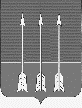 Администрация закрытого административно-территориальногообразования Озерный Тверской областиП О С Т А Н О В Л Е Н И Е11.01.2022                                                                                                       № 8  О внесении изменений в постановление администрации от 02.09.2021 № 312 «Об утверждении Положения об организации горячего питания обучающихся в муниципальных общеобразовательных учреждениях ЗАТО Озерный и порядке предоставления горячего питания отдельным категориям обучающихся»В соответствии со статьей 36 Устава ЗАТО Озерный администрация ЗАТО Озерный постановляет:В постановление администрации ЗАТО Озерный от 02.09.2021 № 312 «Об утверждении Положения об организации горячего питания обучающихся в муниципальных общеобразовательных учреждениях ЗАТО Озерный и порядке предоставления горячего питания отдельным категориям обучающихся» внести следующие изменения:	1.1. пп. 3.10 п. 3 Положения об организации горячего питания обучающихся в муниципальных общеобразовательных учреждениях ЗАТО Озерный и порядке предоставления горячего питания отдельным категориям обучающихся изложить в следующей редакции:	«3.10. Бесплатное питание предоставляется обучающимся только в дни посещения муниципального общеобразовательного учреждения и организуется в соответствии с таблицей 2:Таблица 2 - Вид бесплатного питания категорий обучающихся за счет средств бюджетаПостановление вступает в силу с момента подписания.Опубликовать постановление в газете «Дни Озерного» и разместить на официальном сайте муниципального образования ЗАТО Озерный в сети Интернет (www.ozerny.ru).Глава ЗАТО Озерный                                                                      Н.А. Яковлева№ категорииПеречень категорий обучающихсяВид питания2.1.Дети из многодетных семейОбед2.2.Дети - инвалидыЗавтрак + Обед2.3.Дети, оставшихся без попечения родителей, находящихся под опекой (попечительством), приемной семьеОбед2.4.Дети из малоимущих семейОбед2.5.Дети, имеющие родител(я)ей-инвалид(а)ов I или II группыОбед2.6.Дети, находящиеся в социально опасном положенииОбед2.7.Дети, обучающиеся в кадетских классахОбед + полдник2.8.Дети, обучающиеся в 1-4 классах за исключением детей из вышеперечисленных категорийЗавтрак